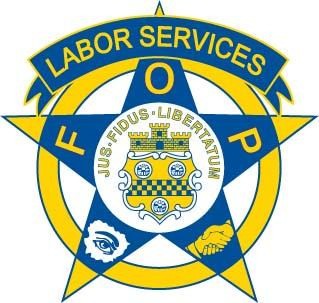 NATIONAL FRATERNAL ORDER OF POLICEINTERNAL AFFAIRS, GRIEVANCE AND ARBITRATION REPRESENTATION CHECKLISTTHE FOLLOWING IS INTENDED AS A SUGGESTED GENERAL GUIDE TO COMPLETING GRIEVANCES AND PREPARING FOR ARBITRATION AND RELATED PROCEEDINGS. BEFORE COMMENCING ANY ACTION, ALL APPLICABLE LAWS, POLICIES, AND CBA PROVISIONS SHOULD BE THOROUGHLY REVIEWED.FOP FIELD REPRESENTATIVE INFORMATION:Name:  	Address:	City	Zip  	Telephone:	Fax: 	Email address: 	MEMBER/GRIEVANT INFORMATIONGrievant’s Name: 	Contact Numbers: Home	Work	Mobile 	Address: 	Grievant’s Agency: 	AGENCY INFORMATIONAddress:	City	Zip  	Telephone:	Fax: 	Email address: 	Agency Representative Information: 	Name:	Rank/Title:  	Address:	City	Zip  	Telephone:	Fax: 	Email address: 	NOTESINTERNAL AFFAIRS INVESTIGATIONDate member was notified by IA	 	/	/	Date FOP Staff Rep was notified	 	/	/	Date Staff Rep Interviewed Grievant	/	/	List all witnesses for and against grievant with contact information (including complainant):List all alleged policy violations:Is there a criminal investigation? 	Yes	 	NoIf yes, date attorney was notified	/	/	Date IA interview is set	 	/	/	IA InterviewName, title/rank, and contact information of investigator 	NOTESYou MUST ask the following questions:HAVE I REVIEWED THE LEO BILL OF RIGHTS (IF APPLICABLE)?Is member the subject or a witness?Is the investigation administrative or criminal?Is the officer being ordered to submit to the interview with discipline if officer refuses?Is the interview being recorded?Has Garrity/Miranda warning been read?Who is the complainant?Have all witnesses and the complainant been interviewed under oath? If not, why?Have you been given the statements of all witnesses? If not, demand them.Has the subject officer read all statements?Have you requested subject officer’s Statement to be provided within 72 hours?NOTESPre-Determination HearingYou are entitled to a complete copy of the IA file and all supporting documents free of charge per the Bill of Rights.Date IA File was requested	 	/	/	Date IA File was received	 	/	/	Date of Pre-Determination Hearing		/	/	Present all mitigating factors.Present all CBA violations.Present all Bill of Rights violations (if applicable).Present all errors made in the investigation.Present all known witnesses not interviewed by IA.Present conflicts in the evidence.Present all known disparate discipline cases.Ask if the IA conclusions are the sole basis for discipline.If not, what are the other reasons for discipline?What other discipline forms the basis for progressive discipline? List all people present for pre-determination hearing:GRIEVANCE INFORMATIONIs there a CBA?	____Yes	____NoIs there an arbitration clause in the CBA?	____Yes	____NoIf yes, is arbitration binding?	____Yes	____NoIdentify the type of grievance:Is this a Contract Interpretation Grievance?	____Yes	____NoIf yes, is it a Class Action:	____Yes	____NoCBA Articles and Sections w/Page Nos.  	______________________________________________________________________________________________________________________________________________________________________________Provide a brief summary of the contract interpretation grievance and why it should be pursued:  	____________________________________________________________________________________________________________________________________________________________________________________________________________________________________________________________________________________________________________________________________________________________Is this a Disciplinary Grievance?	____Yes	____NoType:	____Reprimand	____Demotion	____Suspension	____TerminationDate Discipline was issued	 	/	/	Date grievance is due	 	/	/	Is there a just/proper/good cause provision in the CBA?	____Yes	____NoIf yes, list CBA Article and Section________ Page No.________Is the Bill of Rights incorporated into the CBA (if applicable)?	____Yes	____NoWas the Bill of Rights violated (if applicable)?	____Yes	____NoIs there an arbitration clause in the CBA?	____Yes	____NoIf yes, list CBA Article and Section________ Page No.________Is arbitration binding?	____Yes	____NoProvide a brief summary of the facts of the case and why the discipline was issued. Include violations of CBA and Bill of Rights (if applicable):Page 9 | National Fraternal Order of PoliceAll grievances must include:Brief statement of grievanceType of discipline issuedALL Articles violatedALL rights in Bill of Rights (if applicable) violated/violation of due processRequested remedy including a reversal of IA findings/conclusion (unless admitted)Demand to be made whole as if never disciplinedWill the employer accept the grievance form?	____Yes	____NoDate Grievance was filed	 	/	/	Step 1Date Step 1 Response is due		/	/	Date Step 1 Response received	 	/	/	Resolved?	____Yes	____NoStep 2Date Step 2 Response is due		/	/	Date Step 2 Response received	 	/	/	Resolved?	____Yes	____NoStep 3Date Step 3 Response is due		/	/	Date Step 3 Response received	 	/	/	Resolved?	____Yes	____NoStep 4Date Step 4 Response is due		/	/	Date Step 4 Response received	 	/	/	Resolved?	____Yes	____NoDate the demand/request for Arbitration is due	 	/	/	Date the demand/request for Arbitration was filed		/	/	SEND ENTIRE FILE, THE CBA, AND THIS FORM TO ADVOCATE HANDLING GRIEVANCEDate Panel was requested		/	/	Date voucher was submitted		/	/	Date Panel was received	 	/	/	Date Arbitrator was selected	 	/	/	Arbitrator Information:Name: 	Fee $	Cancellation Policy  	Address:	City	Zip  	Telephone:	Fax: 	Email address: 	Date request for Public Records per state statute was sent		/	/	Grievant’s I/A FileGrievant’s Personnel FileGrievants’s Prior Disciplinary HistorySimilar Agency Cases/Disparate TreatmentDate Follow-up Public Records letter per state statute was sent	 	/	/	Date legal demand letter for Public Records was sent	 	/	/	Is a Pre-Arbitration Statement required?	____Yes	____NoIs there an LEO certification issue?	____Yes	____NoDescribe the certification issue 	Is there an PERC/Labor Board issue?	____Yes	____NoDescribe the PERC/Labor Board issue 	Is there an Unfair Labor Practice issue?	____Yes	____NoDescribe the ULP issue 	Is an expert witness needed?	____Yes	____NoExplain why the expert(s) is necessary  	Expert Information:Name: 	Field of Expertise:  	Fee $	Cancellation Policy  	Address:	City	Zip  	Telephone:	Fax: 	Email address: 	Preparation Summary, including settlement discussions with employer:ARBITRATION ADVOCATEFOP Advocate assigned:Name: 	Address:	City	Zip  	Telephone:	Fax: 	Email address: 	Date of Arbitration hearing	 	/	/	Advocate’s Case Summary/Pre-Arbitration Statement:Witness list and summaries of testimony:Date Subpoenas sent to Arbitrator for signature	 	/	/	Date Subpoenas sent to process serves for service		/	/	Dates Witnesses served:Exhibit List and description of evidentiary value of each exhibit:Date of Pre-Hearing Conference with opposing counsel	 	/	/	Stipulations (including stipulated exhibits):Arbitration postponed?	____Yes	____NoIf yes, explain the reason for the postponement:  	Cancellation fee required $	FOP Share $ 	Date Court Reporter Hired	 	/	/	Court Reporter Information:Name:	Agency 	Fee $	Employer agree to split fee? Yes	No 	Address:	City	Zip  	Telephone:	Fax: 	Email address: 	Date Transcript Ordered	 	/	/	Date Transcript Received	 	/	/	Date Court Reporter’s Invoice Received	 	/	/	Amount of Court Reporter’s Fee $ 	FOP Share $		Employer Share $ 	Date Voucher Submitted	 	/	/	Advocate’s Summary of Arbitration Award (must be sent to Labor Chair):Date Arbitrator’s Invoice Received	 	/	/	Amount of Arbitrator’s Fee $ 	FOP Share $		Employer Share $ 	Date Voucher Submitted	 	/	/	Enforcement/Confirmation ProceedingDate Filed	 	/	/		Filing Fee $ 	Date Voucher Submitted	 	/	/	Petitioner	Respondent 	Trial Court 	Judge 	Discovery:Date Court Reporter Hired	 	/	/	Court Reporter Information:Name:	Agency 	Fee $	Employer agree to split fee? Yes	No 	Address:	City	Zip  	Telephone:	Fax: 	Email address: 	Date Court Reporter’s Invoice Received	 	/	/	Amount of Court Reporter’s Fee $ 	FOP Share $		Employer Share $ 	Date Voucher Submitted	 	/	/	Trial Date	 	/	/	Advocate’s Summary of Trial Results (must be sent to Labor Chair):Appeal of Trial Court OrderDate Notice of Appeal Filed	 	/	/	Filing Fee $ 	Date Voucher Submitted	 	/	/	Appellant	Appellee  	Appellate Court 	Date Trial Transcript Ordered	 	/	/	Date Trial Transcript Received	 	/	/	Date Trial Transcript Filed	 	/	/	Date Court Reporter’s Invoice Received	 	/	/	Amount of Court Reporter’s Fee $ 	Date Voucher Submitted	 	/	/	Date Initial Brief is Due	 	/	/	Date Response Brief is Due	 	/	/	Date Reply Brief is Due	 	/	/	Date of Oral Argument	 	/	/	Date Decision Received	 	/	/	Advocate’s Summary of Appellate Decision (must be sent to Labor Chair):NOTESThis document is intended for informational purposes only. No part of this communication is intended to constitutelegal advice and should not be relied upon in lieu of consultation with appropriate legal advisors.Witness NameFor/AgainstContact InformationViolations(if applicable)Summary of FactsARBITRATIONArbitration service:____FMCS____AAA____OtherFee $__________WitnessTestimonyWitnessDate ServedExhibitDescriptionPost Arbitration BriefDate Post Arbitration is due	/	/	Page Limit 	Date Post Arbitration submitted to Arbitrator 	/	/	Date Post Arbitration submitted to opposing counsel 	/	/	Date Arbitrator’s Award Received 	/	/	Date Member Informed of Award 	/	/	Date Staff Rep Informed of Award 	/	/	Date Arbitrator’s Award sent to member 	/	/	Date Arbitrator’s Award sent to FOP Staff Rep 	/	/	